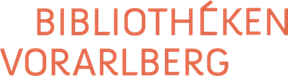 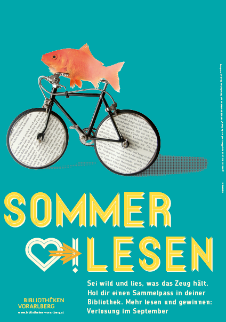 Sommerlesen 2020Auch heuer wollen wir mit dieser Aktion unsere Besucherinnen und Besucher zum Lesen animieren. Sommerlesen findet während den Ferien vom 11.07.2020 bis 11.09.2020 statt.Ablauf:Jede BVV-Mitgliedsbibliothek kann sich ab sofort mit Plakaten und Lesepässen eindecken. Teilnehmen können alle eure Leserinnen und Leser, Kinder, Erwachsene und auch die kleinen und großenMenschen, die Bücher selber lesen oder vorgelesen bekommen. Die Teilnehmenden bekommen Lesepässe und sammeln Stempel für die gelesenen Bücher. Unterstützungsbeitrag:Für den Ankauf von Preisen erhält jede teilnehmende Bibliothek einen Unkostenbeitrag von € 50,00 zur Verfügung gestellt von der Landesbüchereistelle. Dieser Antrag muss bis 30. September 2020 per Mail an landesbuecherei@vorarlberg.at gestellt werden.Verlosung vor Ort:Jede Bibliothek macht zum Ende der Ferien eine eigene Verlosung und Preisübergabe. Die Art undAnzahl der Preise können die Bibliotheken selbst bestimmen. Verlosung landesweit:Nach der Verlosung in der eigenen Bibliothek bitte die vollen Lesepässe bis 25. September 2020 an den Bibliotheksverband Vorarlberg, c/o Öffentliche Bibliothek Altach, Schulstraße 3, 6844 Altach senden. Bitte legt einen Zettel bei, auf welchem die Anzahl der Lesepässe vermerkt ist! Verlost werden wieder Gutscheine à € 50,00 von einem Buchhändler aus der Region des jeweiligen Gewinners.  Die Bibliotheken der Glücklichen werden zeitgerecht informiert und mit den Gutscheinen versorgt. Die Übergabe der Hauptpreise wird von der jeweiligen „Hausbibliothek“ übernommen. Bitte um Zusendung eines Fotos an vorstand@bibliotheken-vorarlberg.at Preis für die teilnehmenden Büchereien: Die Teilnahme am Sommerlesen wird ebenfalls belohnt, denn aus allen eingesendeten Lesepässen wird ein Frühstück für ein Bibliotheks-Team gezogen.Bewerbung:Es gibt heuer wieder ein Plakatsujet und Lesepässe. Mitte Juni können die Drucksorten in den Ausgabestellen ausgefasst werden: Landesbüchereistelle Bregenz, Fachstelle Bibliotheken Diözese Feldkirch, Bibliothek Altach, Bibliothek Satteins, Bücherei Fußach, Walserbibliothek Raggal, Bücherei Schwarzenberg, Bibliothek Montafon/Schruns. Die Grafiken können auch für die Gestaltung eurer Homepage verwendet werden. Auf der Homepage des Bibliotheksverbandes www.bvv.bvoe.at stehen unterschiedlichen Sujets als pdf-Datei bereit.Lesen fetzt! – das Motto der Bibliotheken im Sommer 2020. Gemeinsam können wir wieder zum Erfolg dieser Aktion beitragen.Mit sommerlichen Grüßen Euer Bibliotheksverband Vorarlberg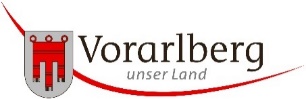 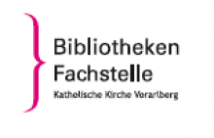 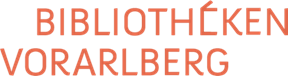 